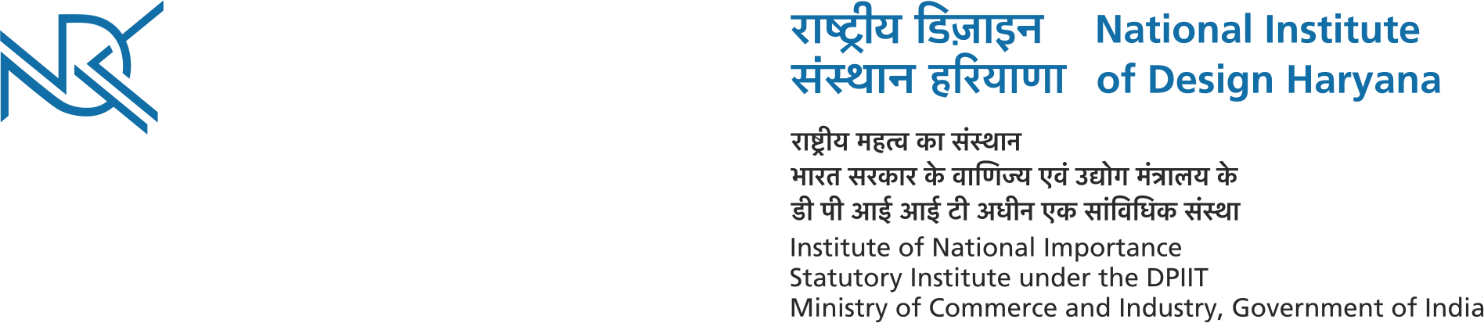 Ref. No.: NIDH/ADM/09//15/20-21	Date : 29.01.2021TENDER DOCUMENTFOR PURCHASE OF EQUIPMENTS/ACCESSORIES FOR CAMERA- CANON EOS 90D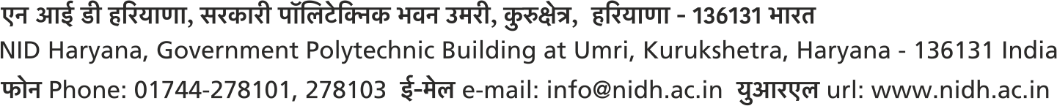 INTRODUCTIONNational Institute of Design Haryana (NIDH) is an Institution of National Importance established at Kurukshetra under the National Institute of Design Act, 2014 by the Department for Promotion of Industry and Internal Trade (DPIIT), Ministry of Commerce and Industry, Government of India to emerge as a global leader in Design Education and Research. The institute aims at becoming the torchbearer for innovative design directions in the industry, commerce, and development sectors.​NID Haryana’s multi-disciplinary environment consisting of diverse design domains helps in creating an innovative and holistic ecosystem for design learning and delivering solutions focusing on the emerging needs of people integrated with digital and cutting-edge technologies. The Institute offers full-time four year Bachelor of Design (B.Des.) with specialization streams of  :​INDUSTRIAL DESIGN,COMMUNICATION DESIGN andTEXTILE & APPAREL DESIGN.​Note: This tender document contains 15 Pages and bidders are requested to sign on all the pages. The Technical bid & the Price bid should be sealed by the bidder in separate covers & both these sealed covers are to be put in a bigger cover which should also be sealed & duly super scribed the Title of the tender, Ref. No. & Date and submitted to: NID Haryana, Govt. Polytechnic Building (Transit Campus), National Highway 44, Umri, Kurukshetra, Haryana- 136131.INDEX (THE TENDER DOCUMENT CONTAINS THE FOLLOWING)NOTICE INVITING TENDER The Director, National Institute of Design Haryana, Kurukshetra invites Tenders bids under two bid system, viz. Technical and Financial Bids, from the Original Manufacturers/ Foreign Principal through its Indian subsidiary/ Authorized Dealers for purchase of following Equipments/ Accessories for Camera- Canon EOS 90D:CRITICAL DATE SHEET & CONTACT DETAILS :-NID Haryana reserves the right to accept / reject any/all tenders in part/full without assigning any reasons thereof.Annexure-IINSTRUCTIONS FOR BID SUBMISSIONThe tender document may be downloaded from the web site nidh.ac.in/tenders . The tenderers/bidders are requested to visit the website nidh.ac.in/tenders regularly for any changes/modifications in the tender.The bids will be accepted under Two Bid System.(a) The bids shall be submitted in a sealed envelope with clear inscription as “Purchase of Equipment:…………………………, BID REFERENCE NO.……………” on top of it before due date and time to the institute address: .(b) The Proposal shall be in two parts i.e. Cover-A and Cover-B. “Cover-A” shall contain the Technical Bid, Compliance Sheet, Certificate & Declaration along with supporting documents and “Cover-B” shall contain the Price Bid.(c) Technical and Price Bid shall be submitted separately in sealed covers with clear inscription as “TECHNICAL/Price Bid for equipment:………………….; BID REFERENCE NO. ………………………………” on top of respective covers and both the sealed envelopes shall be sealed in a third envelop with required inscription on it as mentioned in Clause (a) above for each equipment.The Tenderers/ bidders are also required to submit the copies of the following documents while submitting bids, without which the bids shall not be evaluated and shall be treated as non-responsive:-In the Technical Bid Envelope in Cover-A (sealed) : -Copy of Principal firm/ Manufacturer’s Registration CertificateCopy of GST Registration No.Copy of GST Returns and Annual Turnover of minimum Rs 2.00 lakh yearly in last 3 years, audited/signed by C.A.Copy of PAN No. issued by Income Tax Dept.Copy of Certificate of authorisation issued to Authorised Dealer by Principal firm/ Manufacturer.Copy of Pass Book/ Cancelled Cheque for Bank Detail.Technical bid as per Annexure-IV.Compliance Statement as per Annexure-V.Certificate & Declaration as per Annexure-VI.Copy of supply orders with details of the major clients – Educational Institutes/ Universities/ Government Departments/ Autonomous bodies/ Research Organisations etc, to whom the said equipment or similar has been supplied during the last Three years.In the Price Bid Envelope in Cover-B (sealed) : -Price bid as per Annexure-VII duly filled, should be placed in the Price Bid envelope.Copies of all the documents, that are required to be submitted, should be duly signed with seal by the Authorised Signatory. Overwriting & correction(s) should be attested properly. Incomplete bids without seal & sign of the Authorised Signatory will not be considered. The Rates in Price Bid are to be quoted in Indian currency (In Rupees) only.The Price of the equipment F.O.R. at NID Haryana, NH 44, Umri, Kurukshetra-136131’ is to be quoted in the ‘Price Bid’. The validity of tender bids shall be 90 days from the date of opening tender bids.The bids received up to due date and time will be opened only. The date of Price Bid opening of technically qualified firms shall be communicated on the institute’s website, if not specified in the tender document.Annexure-IITERMS & CONDITIONSEligibility Criteria:-The tenderer must quote only one offer for each item. If more than one offer is quoted against one item/ equipment, then the tender bid will be summarily rejected. No optional/alternative offer will be considered.All the documents sought with the technical and Price Bid mentioned in the Annexure-I should be submitted by the tenderer else the bid(s) submitted will liable to be rejected.The firm should have Annual Turnover of minimum Rs 2.00 lakh yearly in last 3 years, audited/signed by C.A.The firm should have experience towards supply of similar equipments. Copy of supply orders with details of the major clients of Govt. Educational Institutes/ Universities/ Government Departments/ Autonomous bodies/ Research Organizations etc should be provided, to whom the said equipment or similar has been supplied during the last Three years.In case of Authorized Dealer participating in the tender process, it is to make ensure that the dealer authorized by the manufacturer directly, will be allowed to fill/submit the tender bid only. No sub-authorization will be allowed by that dealer. If any case of sub-authorization arises in the tender process, then that tender bid will be out-rightly rejected.If the tenderer is an Authorized Dealer; then the Authorization certificate issued by Principal Manufacturer/ O.E.M. must be enclosed.All prices/ Rates should be quoted on the price bid itself. Any item/ price not mentioned in the price bid will not be considered for financial/ price calculation. Any element of cost, tax, duties, levies, insurance, transport etc. not specifically indicated in the bid, shall not be paid by the purchaser. The Price bid complete in all respect, shall only be accepted else may be rejected. All the documents required should be duly signed with seal by the authorised signatory.Overwriting & correction(s) should be attested properly. Incomplete & unsigned bids will not be considered. Scope of Work:-Supply: The Supply order shall be placed to the successful bidder (L1) for delivery of equipment/ accessories in the specified period. Warranty: The warranty will be atleast 1 years from the date of successful delivery of equipment in-order in all respect at the user satisfaction at NID Haryana, Kurukshetra OR As specified in the technical specification of the concerned equipment as per Annexure-III, whichever is higher.Compliance Statement: While preparing compliance statement for any item/equipment, the tenderer should write the purchaser’s specifications i.e. NID Haryana, Kurukshetra’s- tender specifications and then, should give/write its own specification against each specification-item for compliance.Successful Bidder(L1): The bidder will be declared successful (L1) for purchase of any equipment on the basis of- firstly, technically found suitable as per the specification and the documents required in the tender document and then secondly, the lowest price offerer. Performance Security: The bidder/firm declared successful will have to deposit the Performance Security @ 3% of the total Price of equipment in the form of FDR/DD/BG in the name of National Institute of Design, Kurukshetra. After receipt of performance security, the supply order will be issued to the firm. The performance security will be released after successful completion of the warranty period.Delivery Period: The delivery period for the item/ equipment shall be 45 days from the date of supply order. Generally, no further extension for supply shall be granted. However, if any delay in supply may occur due to some unavoidable reasons, then the same shall be intimated by the supplier at least one week before the date of expiry of delivery period for extension.Payment: The payment will be made to the supplier/ successful bidder (approx. in 30 days) from the date of successful installation/ commissioning/ working- demonstration of the equipment at NID Haryana, Kurukshetra subject to production of proper invoice and all essential enclosures.Liquidated Damage: If the supplier fails to deliver any or all of the goods/equipment or perform the services within the time period(s) specified in the contract, the purchaser shall, without prejudice to its other remedies under the contract, deduct from the contract price, as liquidated damage, a sum equivalent to 0.5% (half percent) of the delivered price of the delayed goods or unperformed services for each week of delay or part thereof until actual delivery of performance, up to a maximum deduction of 10% (ten percent) of the delayed goods’ or services’ contract price,  Once the maximum is reached, the Purchaser may consider termination of the contract, if the same have not been terminated already. Further, during the above mentioned delayed period of supply and/or performance, the supplier notwithstanding any stipulation in the contract for increase in price for any ground, shall not be entitled to any increase in price and cost, whatsoever, which take place during the period of delay.  But, nevertheless, the purchaser shall be entitled to the benefit any decrease in price and cost on any ground during that period of delay.Dispute Resolution & Arbitration: Any dispute and or difference arising out of or relating to this contract will be resolved through joint discussion of the authorities’ representatives of the concerned parties. However, if the disputes are not resolved by joint discussions, then the matter will be referred for adjudication to a sole Arbitrator appointed by the Director, NID Haryana, at Kurukshetra. The award of the sole Arbitrator shall be final and binding on all the parties. The arbitration proceedings shall be governed by Indian Arbitration and Conciliation Act 1996 as amended from time to time. The cost of Arbitration shall be borne by the respective parties in equal proportions. Arbitration proceedings will be held at Kurukshetra only. The Director, NIDH, Kurukshetra reserves the right to cancel the tender process at any stage of procurement.Director, NID HaryanaAnnexure-IIITECHNICAL SPECIFICATION OF EQUIPMENTsNote: The following equipments / accessories should be compatible with Camera- Canon EOS 90D :Item 1. Canon EF-S 17-55mm f/2.8 IS USM Lens		                     	                    Quantity = 03Item 2. Canon EF-S55-250mm f/4-5.6 IS STM lens		                     	                    Quantity = 05Item 3. Canon EF 50mm f/1.8 STM Lens			                                                Quantity = 05Item 4. Battery Pack LP-E6N Canon EOS 90D 	                         			          Quantity=02Annexure-IV‘TECHNICAL BID’        Name of Equipment/ item: ...................................................................Date 								                    SIGN & SEAL OF TENDERERAnnexure-VCOMPLIANCE STATEMENT         Name of Equipment : ...................................................................Note : A point wise compliance statement must be supplied with authorised signatory. The quoted model essentially comply all specification. The same will be verified during installation.DATE:								                 SIGN & SEAL OF TENDERERAnnexure-VICERTIFICATE & DECLARATION       Name of Equipment/item : ...................................................................It has been Certified that all information provided in tender form is true and correct to the best of my knowledge and belief. No forged / tampered document(s) are produced with tender form for gaining unlawful advantage. We understand that NIDH, Kurukshetra is authorized to make enquiry to establish the facts claimed and obtain confidential reports from clients. In case it is established that any information provided by us is false / misleading or in the circumstances where it is found that we have made any wrong claims, we are liable for forfeiture of EMD/ Performance Security and or any penal action and other damages including withdrawal of all work / supply order being executed by us. Further NIDH, Kurukshetra is also authorized to blacklist our firm/company/ agency and debar us in participating in any tender/bid in future. I / We assure the Institute that neither I / We nor any of my / our workers will do any act/s which are improper / illegal during the execution in case the tender is awarded to us.Neither I / We nor anybody on my / our behalf will indulge in any corrupt activities / practices in my / our dealing with the Institute.Our Firm/ Company/ Agency is not been blacklisted or banned by any Govt. Department, PSU, University, Autonomous Institute or Any other Govt. Organization.I/ we shall be abided by the Instructions  and  Terms & Conditions mentioned in the tender document.Bid Security/EMD Declaration: I /we accept that if I/we withdraw or modify the bids during period of validity, I/we will be suspended for a period as decided by the competent authority.Date 										Signature of the TendererPlace 									           		With StampAnnexure-VII‘PRICE BID’ Name of Equipment: ………………………………………………………………Date 								                    					SIGN & SEAL OF TENDERERSl. No. Particulars 1. Annexure-I 		-	Instructions for Bid Submission2. Annexure-II		-	Terms & Conditions 3.Annexure-III		- 	Technical Specification of Equipment(s)4.Annexure-IV		- 	‘Technical bid’5.Annexure-V		-	Compliance Statement6.Annexure-VI		-	Certificate & Declaration7.Annexure-VII		-	‘Price bid’S. NoItem DescriptionQuantity1Canon EF-S 17-55mm f/2.8 IS USM Lens032Canon EF-S55-250mm f/4-5.6 IS STM Lens053Canon EF50mm f/1.8 STM Lens054Battery Pack LP-E6N Canon EOS 90D 10Last Date for seeking clarifications by firms on email: manish.s@nidh.ac.in18.02.2021Uploading of reply on institute’s website for clarifications sought by firms21.02.2021Last Date and Time for Bid Submission21.02.2021 till 05.00 pm Date and Time for Opening of Technical Bids22.02.2021Date and Time for Opening of Financial BidsSchedule shall be published on website after technical evaluation.Address for communication The Director,National Institute of Design Haryana, Transit campus at Govt. Polytechnic College Building, Umri, Kurukshetra, Haryana-136131.Email:  manish.s@nidh.ac.inWebsite/Portal for downloading Tender documentnidh.ac.in/tenders1Lens MountCanon EF-S2Focal Length17 to 55mm (35mm Equivalent Focal Length: 27.2 to 88mm)3Maximum Aperturef/2.84Minimum Aperturef/225Format CompatibilityAPS-C6Filter Size77 mm (Front)7Carry CaseYes1Lens MountCanon EF-S2Focal Length55 to 250 mm (35 mm Equivalent Focal Length: 88 to 400 mm)3Maximum Aperturef/4 to 5.64Minimum Aperturef/22 to 325Format CompatibilityAPS-C6Filter Size58 mm (Front)7Carry CaseYes8Warranty1 Year or more1Lens MountCanon EF2Focal Length50mm3Maximum Aperturef/1.84Minimum Aperturef/225Format CompatibilityFull-Frame6Filter Size49 mm (Front)7Carry CaseYes1Battery PackLP-E6/LP-E6N2Rated voltage7.4V - 1 865mAh3Battery Typelithium-ion battery1.Name of Tendering Firm/ Company with Registration No. & Date issued by appropriate authorities (Please enclose copy of certificate of registration)2.Name of Proprietor / Director3.Furnish following particulars of the Registered Office4.A. Complete Postal AddressB. Mobile No.C. Telephone No.D. Fax. No.E. E-Mail Address5.PAN No. (Attach Attested Copy)6.GST Registration No. (Attach Attested Copy)7.GST Returns and Annual Turn over of minimum Rs 2.00 lakh yearly last 3 years, audited/signed by C.A (Attested copy by Charted Accountant to be enclosed)8.Bank Details of the firm-A. Bank Name:B. Bank Branch Address:C. Bank Account No.:D. IFSC Code of the Bank Branch:9.Copy of work order and details of the major clients- Govt. Educational Institutes/Universities, Government Departments, Research Organizations etc, to whom the said equipment has been supplied during the last Three years.  (If the space provided is insufficient, please add rows)Copy of work order and details of the major clients- Govt. Educational Institutes/Universities, Government Departments, Research Organizations etc, to whom the said equipment has been supplied during the last Three years.  (If the space provided is insufficient, please add rows)10.Are you a Manufacturer or Authorized Dealer;If Authorized Dealer, then enclose the Authorization certificate. 11.Name of the Manufacturer12.Warranty offered for the equipment (atleast 1 years or more)13.Equipments/ accessories quoted are compatible with  Camera- Canon EOS 90DS.No.DescriptionResponse1Whether Manufacturer or Authorized Dealer2Name of Manufacturer3Name of Authorized Dealer4Brand Name5Product/Model No.6Equipments / accessories quoted are compatible with  Camera- Canon EOS 90DEquipments / accessories quoted are compatible with  Camera- Canon EOS 90DS. No.PURCHASER’s SPECIFICATIONAS GIVEN IN TENDER DOCUMENT(POINT WISE)TENDERER’s SPECIFICATION(POINT WISE)% OF COMPLIANCEREMARKSSl.
No.Name of EquipmentBrand Name & Model No.Price of the Equipment(in Rs. only)Any other incidental charges, transportation, custom clearing charges, etc, if any (in Rs. only)GST on price of Equipment only (on amount mentioned in Col. (4))   GST on Any other incidental charges, transportation, custom clearing charges, etc, if any (on amount mentioned in Col (5))  Final Price of the equipment inclusive of All taxes, charges and other levies at F.O.R. at NID Haryana, Kurukshetra- 136131(Total of Col. 4+5+6+7)123456781Price for one quantity of the equipment:Quantity required:Price for required  quantity of the equipment:(a) GST rate in percentage:…………..…..(b) GST in Rs: ………………(a) GST rate in percentage:…………..…..(b) GST in Rs: ………………In Figures in Rs:……………………….In words in Rs:……………………..….………………..……….…………………..…….